УКРАЇНАПАВЛОГРАДСЬКА  МІСЬКА РАДАДНІПРОПЕТРОВСЬКОЇ  ОБЛАСТІ(37 сесія VІII скликання)РІШЕННЯ25.04.2023 р.		                                                           № 990-37/VІIIПро затвердження переліку осіб,які мають право брати участь в судахУкраїни без окремого доручення керівника (самопредставництво суб’єктавладних повноважень)Відповідно до ст. 25 та ч. 1 ст. 59 Закону України «Про місцеве самоврядування в Україні», Закону України «Пре внесення змін до деяких законодавчих актів України щодо розширення можливостей самопредставництва в суді органів державної влади, органів влади Автономної Республіки Крим, органів місцевого самоврядування, інших юридичних осіб незалежно від порядку створення», міська рада ВИРІШИЛА:Затвердити перелік осіб, які беруть участь у судових справах, судових процесах та вчиняють дії в усіх судах України, закладах судової експертизи, інших органах, установах та організаціях, пов’язаних із досудовим та судовим розглядом справ та примусового виконання рішень, в інтересах та від імені Управління комунального господарства та будівництва Павлоградської міської ради без окремого доручення керівника, із наданням усіх прав, які належать позивачу, відповідачу, третій особі, потерпілому, або іншому учаснику досудового чи судового процесу, у тому числі права подання позову, клопотання, права повної або часткової відмови від позовних вимог, повного або часткового визнання позову, зміни предмету та підстав позову, укладання мирової угоди, отримання рішення, ухвали, постанови, виконавчого листа або наказу суду, ознайомлення з матеріалами справи, пред’явлення виконавчого листа або наказу суду до виконання з правом одержання майна, коштів в ході виконання рішення суду, оскарження рішень, ухвал, постанов  суду у передбаченому законодавством України порядком, а також правом подавати заяви, клопотання, документи у відповідні органи, установи та організації, отримувати необхідні довідки, документи та іншу інформацію у будь-яких державних або недержавних органах, установах, організаціях, а саме:Завгородній Андрій Юрійович (РНОКПП xxxxxxxxxx);Ягодка Владислава Андріївна (РНОКПП xxxxxxxxxx);Міхненко Віталій Вікторович (РНОКПП xxxxxxxxxx).Внести відповідні зміни до відомостей про юридичну особу, що містяться в Єдиному державному реєстрі юридичних, фізичних осіб-підприємців та громадських формувань.Загальне керівництво за виконанням даного рішення покласти на першого заступника міського голови.Контроль за виконанням цього рішення покласти на постійну депутатську комісію з питань комунальної власності, житлово-комунального господарства, будівництва та транспорту.Міський голова 				                                        Анатолій ВЕРШИНА 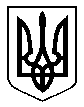 